Estado do Rio Grande do Sul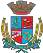 Câmara de Vereadores de Getúlio VargasBoletim Informativo Nº. 008/2020Sessão Ordinária do dia 30 de março de 2020, às 18h30min, realizada na sede do Poder Legislativo, na Sala das Sessões Engenheiro Firmino Girardello, sob a Presidência do Vereador Domingo Borges de Oliveira, Secretariado pelo Vereador secretariado pelo Vereador Aquiles Pessoa da Silva, 1º Secretário, com presença dos Vereadores: Cleonice Teresinha Petroli Forlin, Deliane Assunção Ponzi, Dinarte Afonso Tagliari Farias, Eloi Nardi, Jeferson Wilian Karpinski, Paulo Cesar Borgmann e Vilmar Antonio Soccol.PROPOSIÇÃO EM PAUTA01 - Pedido de Informações n.º 02/2020, de 26-03-2020 - Vereadora Deliane Assunção Ponzi - Solicita cópia do parecer emitido pelo Tribunal de Contas do Estado que traz apontamentos de que o Município de Getúlio Vargas estaria renunciando receita por não cobrar taxas de fiscalização e localização das igrejas de nossa Cidade.. APROVADO POR UNANIMIDADE.02 - Projeto de Lei n.º 029/2020, de 10-03-2020 - Executivo Municipal, acompanhado de Parecer Favorável n.º  01/2020, de autoria da Comissão Geral de Pareceres– Reestrutura o Regime Próprio de Previdência Social dos Servidores Públicos Efetivos do Município de Getúlio Vargas de que trata o artigo 40 da Constituição Federal, e dá outras providências. APROVADO POR UNANIMIDADE.03 - Projeto de Lei n.º 030/19, de 25-03-2020 - Executivo Municipal - Reconhece a calamidade pública municipal, convalida as medidas disciplinadas no Decreto Municipal nº 3.469 de 20 de março de 2020 e sua alterações, autoriza a prorrogação de vencimento de dívidas de natureza tributárias e não tributárias do exercício de 2020 e dá outras providências. APROVADO POR UNANIMIDADE.04 - Projeto de Lei n.º 031/2020, de 25-03-2020 - Executivo Municipal - Autoriza o Poder Executivo Municipal a alterar o  inciso IX, do parágrafo único,  d artigo 23 da Lei Municipal nº 4.410 de 09 de novembro de 2011, que dispõe sobre a reestruturação do Plano de Classificação de Cargos Públicos Municipais. APROVADO POR UNANIMIDADE.05 - Projeto de Lei Legislativo n.º 002/2020, de 16-03-2020 - Vereador Dinarte Afonso Tagliari Farias - Dispõe sobre denominação de rua, localizada Loteamento Verona, bairro Santo André, em Getúlio Vargas. APROVADO POR UNANIMIDADE.06 - Projeto de Lei Legislativo n.º 002/2020, de 20-03-2020 - Mesa Diretora - Ratifica a Lei Municipal n.º 5.632, de 13 de março de 2020, no que tange ao índice para a revisão geral anual dos vencimentos e dos subsídios dos servidores integrantes do Poder Legislativo Municipal, do Prefeito, Vice-Prefeito, Vereadores e Secretários. APROVADO POR UNANIMIDADE.07 - Projeto de Decreto Legislativo n.º 003/2020, de 26-03-2020 - Mesa Diretora - Estabelece horário de expediente na Câmara de Vereadores de Getúlio Vargas. APROVADO POR UNANIMIDADE. 08 - Moção n.º 003/2020, de 20-03-2020 - Vereadora Cleonice Teresinha Petroli Forlin – Solicita que seja encaminhada Moção de Apoio ao uso dos recursos dos fundos eleitoral e partidário no combate ao coronavírus. APROVADO POR UNANIMIDADE.Para maiores informações acesse:www.getuliovargas.rs.leg.brGetúlio Vargas, 01 de abril de 2020.Domingo Borges de Oliveira,Presidente.AVISOSO Poder Legislativo de Getúlio Vargas está sempre ao lado da comunidade, defendendo seus interesses e os representando. As próximas Sessões Ordinárias serão realizadas nos dias 16, 23 e 29 de abril, às 18h30min, na Sala das Sessões Engenheiro Firmino Girardello, na Câmara de Vereadores. Em conformidade com a Resolução de Mesa n.º 01/2020, de 18 de março de 2020, que dispõe sobre medidas temporárias de prevenção ao contágio pelo COVID-19 (Novo coronavírus) no âmbito do Legislativo Municipal, as próximas sessões serão feitas com ausência de público.No dia 09 de abril (Quinta-feira Santa) o atendimento na Câmara de Vereadores será no horário das 08h30min até às 11h30min, conforme estabelecido no Decreto Legislativo n.º 003/2020, de 31 de março de 2020.Lembramos, também, que está temporariamente suspenso o atendimento presencial do público externo na Casa Legislativa. O contato com o Poder Legislativo poderá ser feito por telefone, através do número 54- 9 9635 6185, ou através do e-mail: camaravereadoresgv@gmail.com